Publicado en Moralzarzal el 03/07/2019 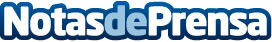 979 Moral Homes: casas unifamiliares de obra nueva en Moralzarzal (Madrid), comercializa Altter Real EstateAltter Real Estate comercializa la venta de unifamiliares adosados y pareados de obra nueva (979 Moral Homes) en Moralzarzal en una de las mejores zonas de la Sierra Noroeste de MadridDatos de contacto:Altter Real Estate917370137Nota de prensa publicada en: https://www.notasdeprensa.es/979-moral-homes-casas-unifamiliares-de-obra_1 Categorias: Inmobiliaria Interiorismo Madrid Consumo Construcción y Materiales http://www.notasdeprensa.es